Форма 2.7. Сведения о проведенных общих собраниях собственников помещений в  многоквартирном доме ул.Доблести, дом 14, корпус 2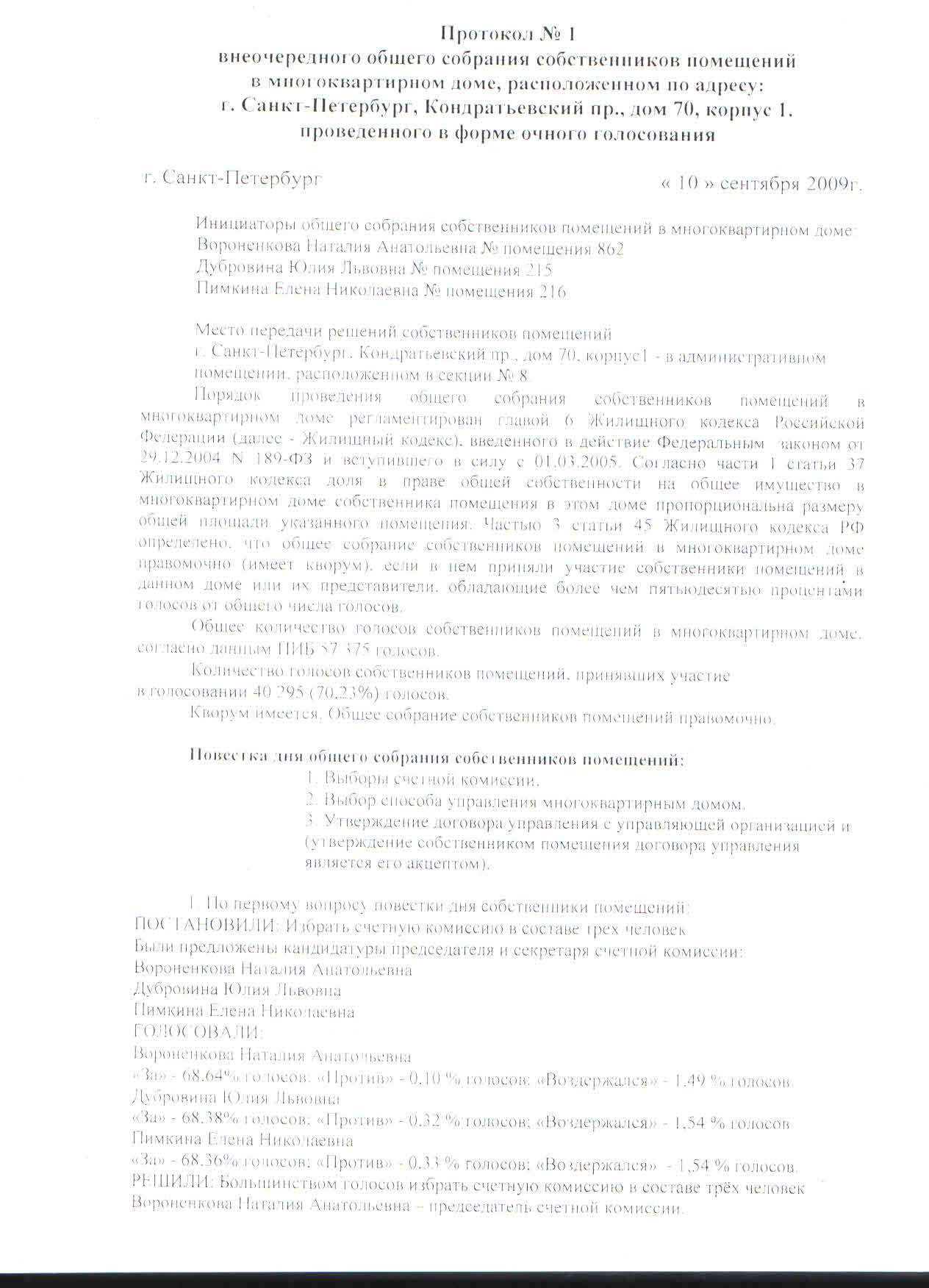 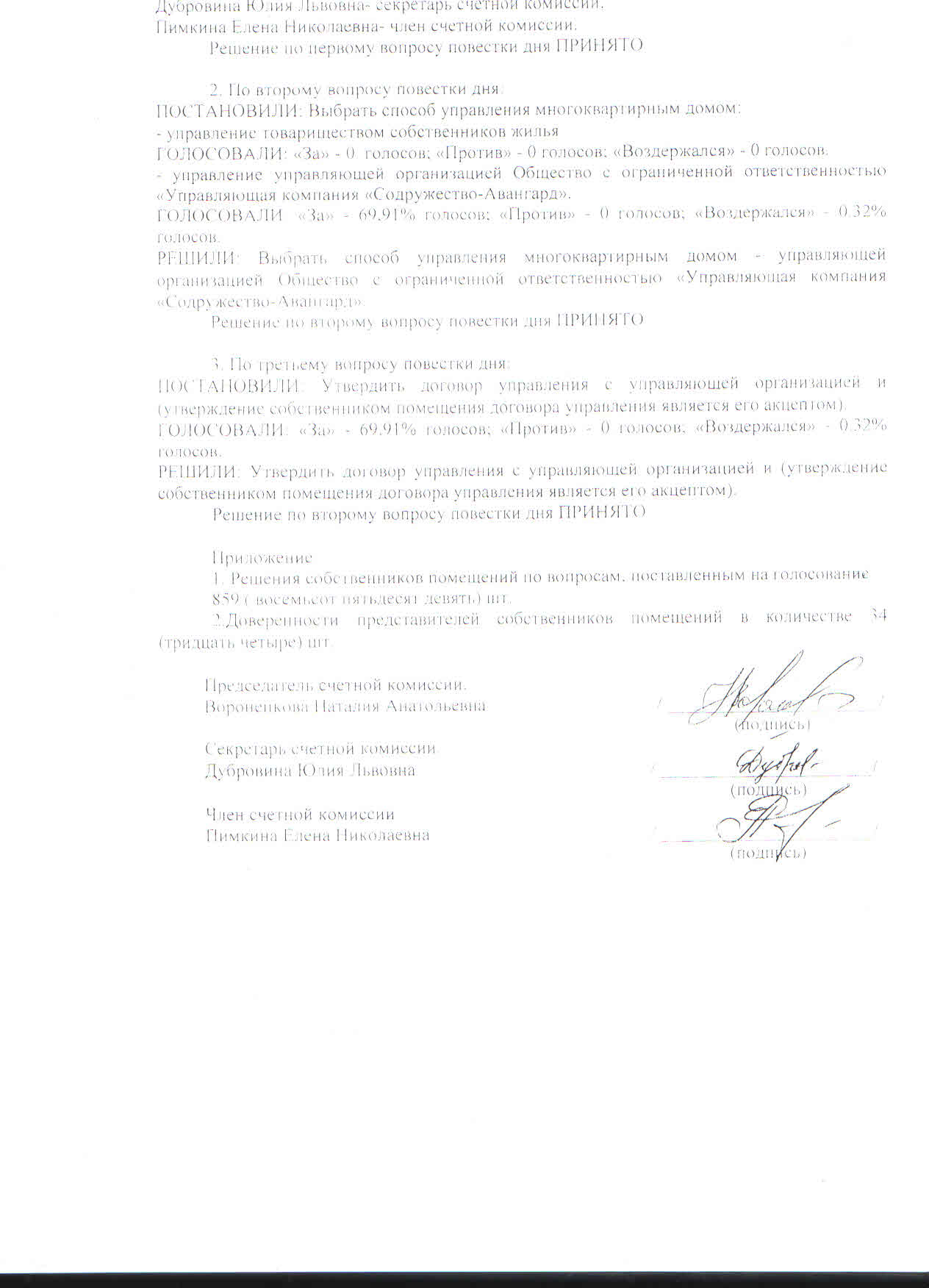 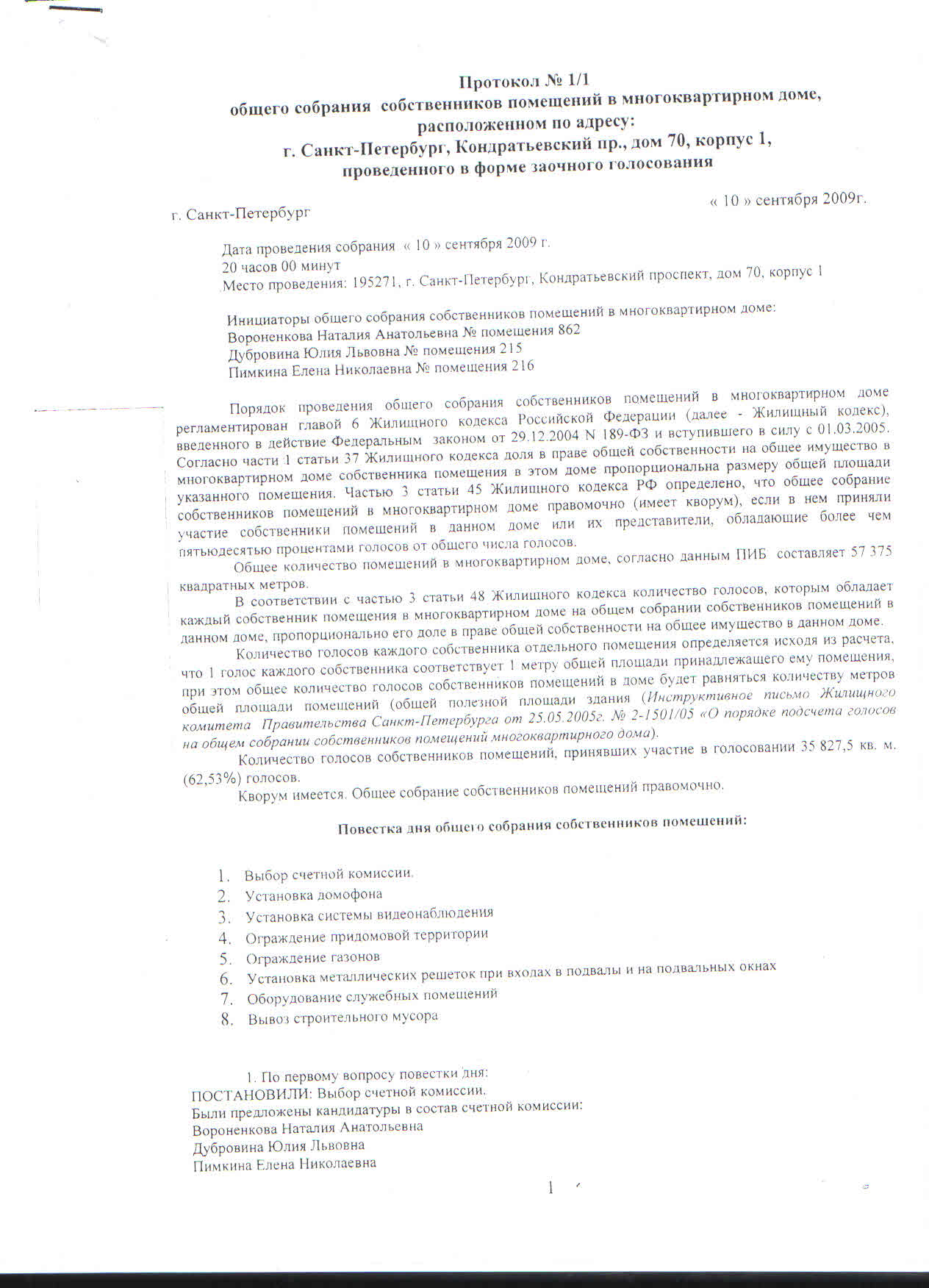 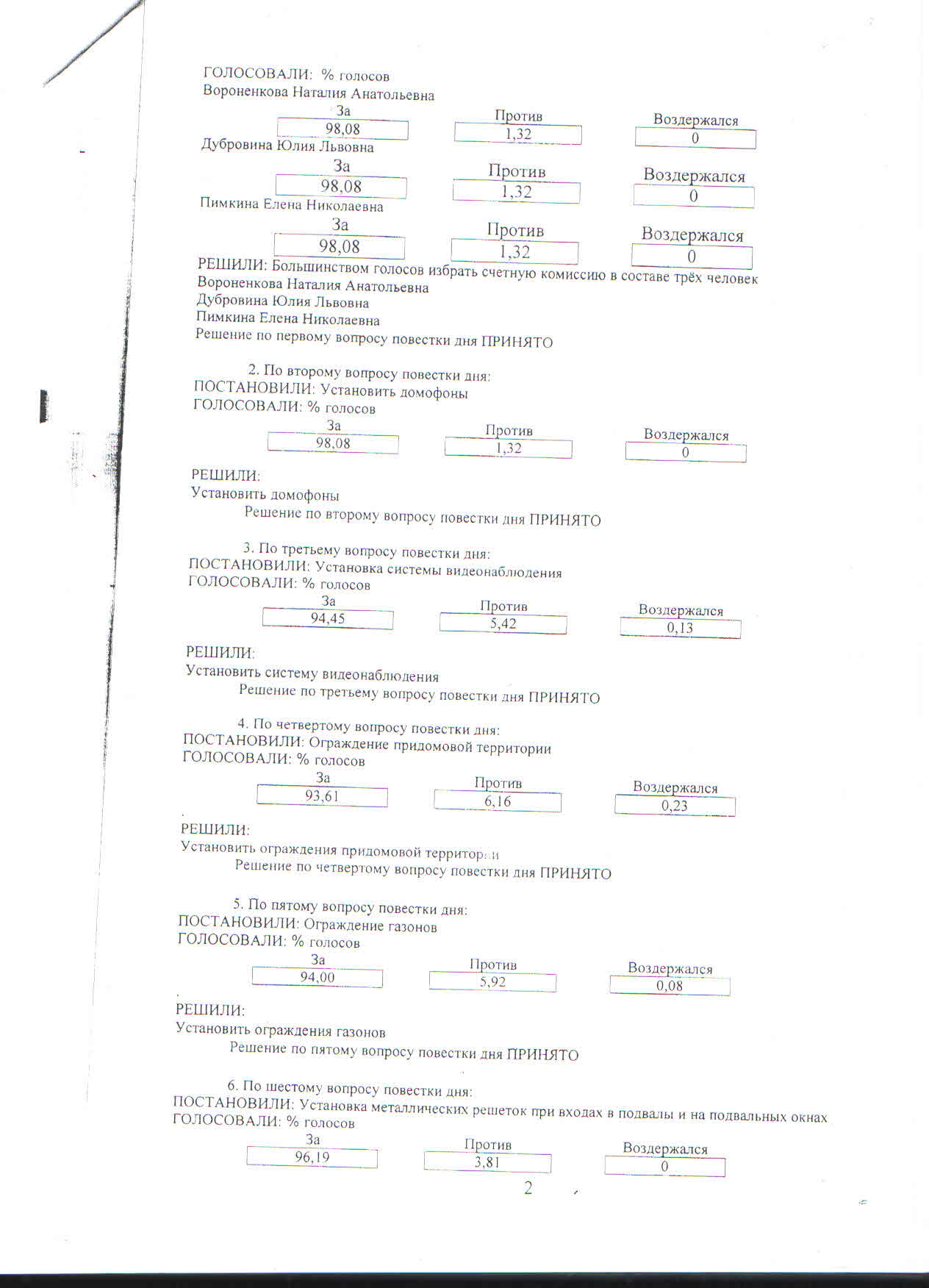 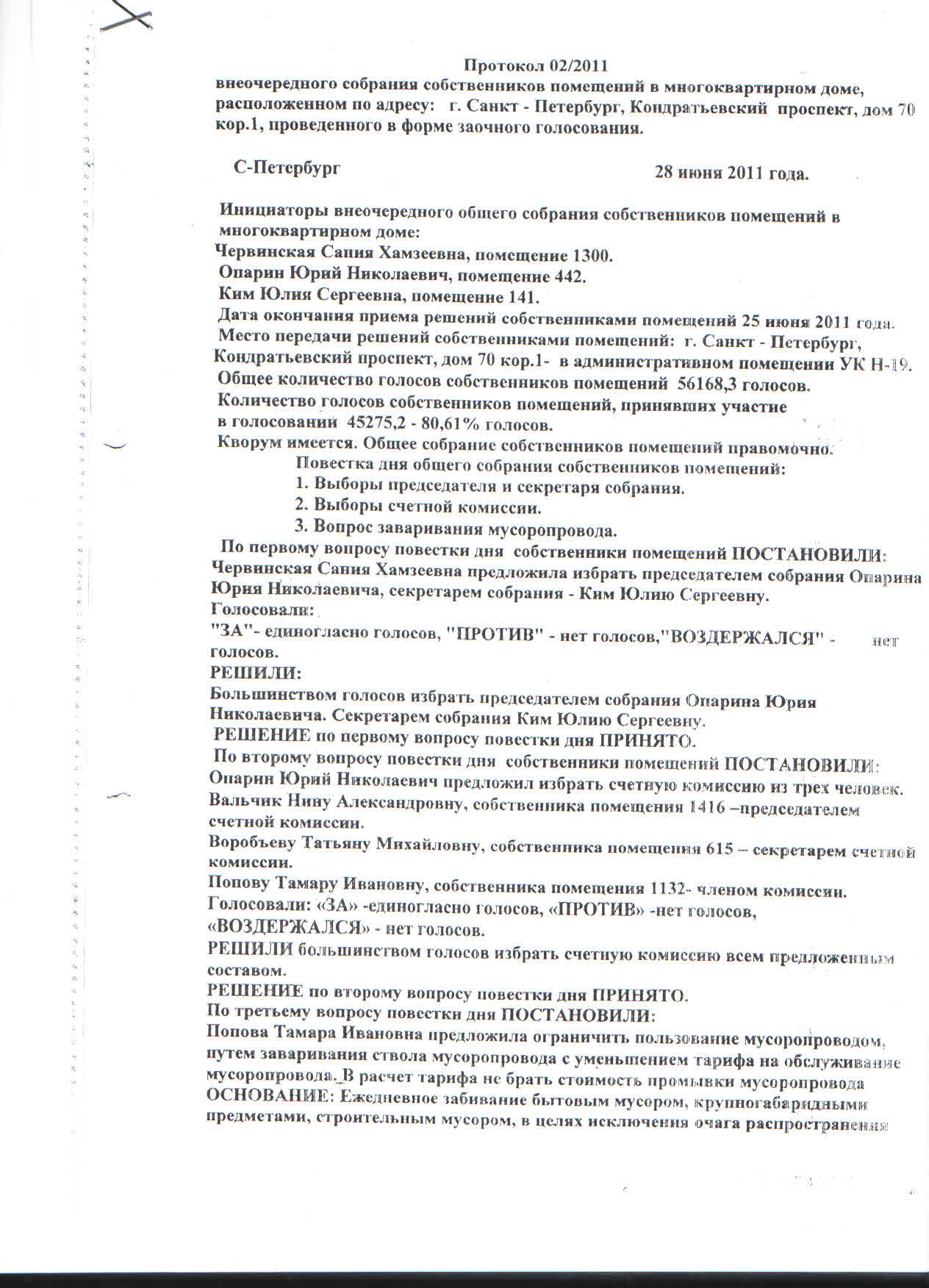 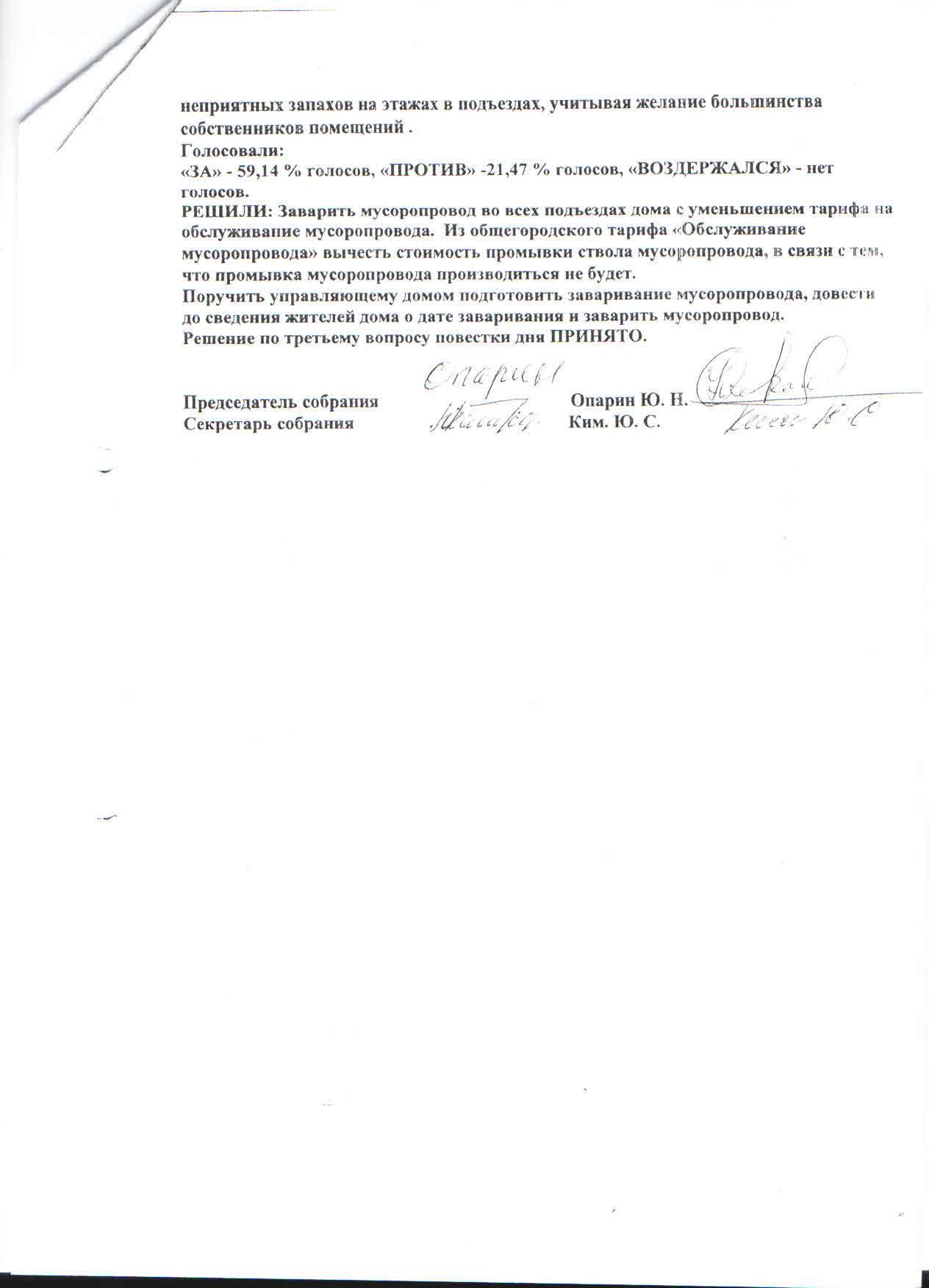 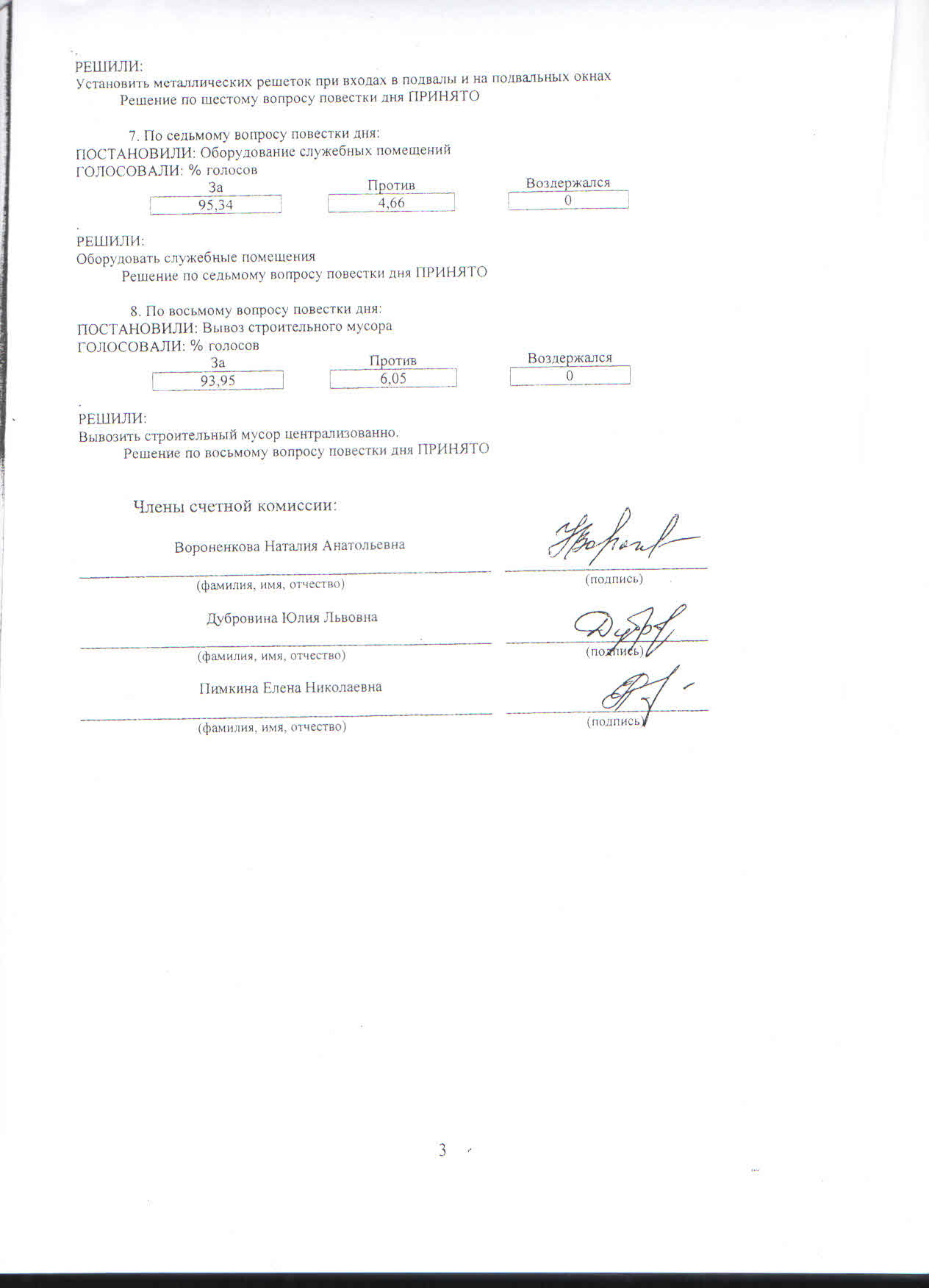 №п/пНаименование параметраЕд.изм.Значение1.Дата заполнения/внесения изменений-01-06-20162.1Реквизиты протокола общего собрания собственников помещений (дата, номер)-31-05-20162.1Реквизиты протокола общего собрания собственников помещений (дата, номер)-013.1Протокол общего собрания собственников помещений, содержащий результат (решение) собрания-Приложение 12.2Реквизиты протокола общего собрания собственников помещений (дата, номер)-08-07-20162.2Реквизиты протокола общего собрания собственников помещений (дата, номер)-023.2Протокол общего собрания собственников помещений, содержащий результат (решение) собрания-Приложение 22.3Реквизиты протокола общего собрания собственников помещений (дата, номер)-08-12-20162.3Реквизиты протокола общего собрания собственников помещений (дата, номер)-033.3Протокол общего собрания собственников помещений, содержащий результат (решение) собрания-Приложение 3